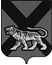 ТЕРРИТОРИАЛЬНАЯ ИЗБИРАТЕЛЬНАЯ КОМИССИЯ ГОРОДА  ДАЛЬНЕГОРСКАР Е Ш Е Н И Е30 июля 2017 г.                              г. Дальнегорск                          № 246/46О регистрации доверенных лиц кандидата Мельниченко  Д.С.	Рассмотрев представленные в территориальную избирательную комиссию города Дальнегорска  документы для регистрации доверенных лиц кандидата Мельниченко Дмитрия Сергеевича, выдвинутого по одномандатному избирательному округу № 12 на выборах депутатов Думы Дальнегорского городского округа, в соответствии с  пунктом 8 статьи 28, пунктом 2 статьи 54 Избирательного кодекса Приморского края, территориальная избирательная комиссия города ДальнегорскаРЕШИЛА:Зарегистрировать доверенными лицами кандидата Мельниченко Д.С.Шломину Юлию СергеевнуЛюбимову Светлану Эрнстовну	2. Выдать зарегистрированным доверенным лицам удостоверения установленного образца.Председатель комиссии			                                     С. Н. ЗарецкаяСекретарь заседания                                                                         Т.А. Березина                        